TEHNISKĀ SPECIFIKĀCIJA Nr. TS_1503.014 v1Multimetrs AC/DC I, U, R, C, f (zemas precizitātes līdz 2%)Attēlam ir informatīvs raksturs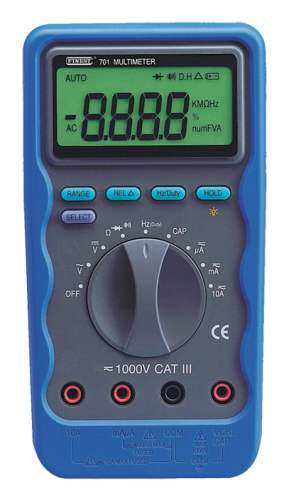 Nr.p.kAprakstsMinimāla tehniskā prasībaPiedāvātās preces konkrētais tehniskais aprakstsAvotsPiezīmesVispārīgās prasībasVispārīgās prasībasRažotājs (materiāla ražotāja nosaukums, ražotnes atrašanās vieta un ražotājvalsts)Norādīt informāciju 1503.014 Multimetrs AC/DC I, U, R, C, f (zemas precizitātes līdz 2%) Norādīt pilnu preces tipa apzīmējumuPreces marķēšanai pielietotais EAN kods, ja precei tāds ir piešķirtsNorādīt vērtībuNorādīt vai, izmantojot EAN kodu, ražotājs piedāvā iespēju saņemt digitālu tehnisko informāciju par preci (tips, ražotājs, tehniskie parametri, lietošanas instrukcija u.c.)Norādīt informācijuParauga piegādes laiks tehniskajai izvērtēšanai (pēc pieprasījuma), darba dienasNorādītDokumentācijaDokumentācijaIr iesniegts preces attēls, kurš atbilst sekojošām prasībām:".jpg" vai “.jpeg” formātā;izšķiršanas spēja ne mazāka par 2Mpix;ir iespēja redzēt  visu preci un izlasīt visus uzrakstus, marķējumus uz tā;attēls nav papildināts ar reklāmuAtbilstOriģinālā lietošanas instrukcijaLV vai EN Tehniskā informācijaTehniskā informācijaDisplejs ar ciparu indikācijuAtbilstGabarītu izmērs≤ (25x15x6) cmMērīšanas kategorija, atbilstoši standartam EN 61010-1 vai ekvivalentsCAT IV 300VMērīšanas informācijaMērīšanas informācijaMaiņstrāvas funkcija - jābūt iespējai nomērīt 1µA (50Hz) ar precizitāti≤ ± 0.5 µAMaiņstrāvas funkcija - jābūt iespējai nomērīt 10 A (50Hz) ar precizitāti≤ ± 0.20 ALīdzstrāvas funkcija - jābūt iespējai nomērīt 1µA ar precizitāti≤ ± 0.5 µALīdzstrāvas funkcija - jābūt iespējai nomērīt 10A ar precizitāti≤ ± 0.20 AMaiņsprieguma funkcija - jābūt iespējai nomērīt 1 mV (50Hz) ar precizitāti≤ ± 0.5 mVMaiņsprieguma funkcija - jābūt iespējai nomērīt 1000V (50Hz) ar precizitāti≤ ± 20 VLīdzsprieguma funkcija - jābūt iespējai nomērīt 1 mV ar precizitāti≤ ± 0.5 mVLīdzsprieguma funkcija - jābūt iespējai nomērīt 1000V ar precizitāti≤ ± 20 VPretestības funkcija - jābūt iespējai nomērīt 1 Ω ar precizitāti≤ ± 0.5 ΩPretestības funkcija - jābūt iespējai nomērīt 1 MΩ ar precizitāti≤ ± 0.05 MΩFrekvences funkcija - jābūt iespējai nomērīt 1Hz ar precizitāti≤ ± 0.5 HzFrekvences funkcija - jābūt iespējai nomērīt 50Hz ar precizitāti≤ ± 1 HzKapacitātes funkcija - jābūt iespējai nomērīt 0.1nF ar precizitāti≤ ± 0.05 nFKapacitātes funkcija - jābūt iespējai nomērīt 100µF ar precizitāti≤ ± 3 µFTrue rmsIrAutomātiska izslēgšanaIrDatu fiksēšana (Data hold, Peak Hold)IrĶēdes nepārtrauktības pārbaude ar skaņas signāluIrVides nosacījumiVides nosacījumiMinimāla darba temperatūra≤ 0ºCMaksimāla darba temperatūra≥ +40ºCKomplektācijaKomplektācijaTransportēšanas somaIrPieslēguma vadiIrBaterijas (atbilstoši standartam EN60086)IrNeobligātās prasībasNeobligātās prasībasAizsardzības klaseIP54Minimāla darba temperatūra≤ -10ºCMaksimāla darba temperatūra≥ +50ºC